Dates remaining for this term:Owls’ Class Assembly ~ Tuesday 28th November 15:00-15:252nd Parent Forum ~ Monday 4th December.  18:00-19:00.  Friday 8th December ~14:30-15:30. Open afternoon to share how we carry out Guided Reading sessions in school.  Little Chicks’ and Ducklings’ Nativities ~ Tuesday 12th December at 09:30, 14:00 and Wednesday 13th December at 09:30Years One and Two Christmas Productions ~ Thursday 14th December at 14:00, 18:00 and Friday 15th December at 09:30.Christmas Lunch will take place on the 19th December.Christmas Candlelit Carol Service ~ 19th December from 18:00 at Rossall Chapel.  Please bring your children at 17:30 even if you are unable to stay.  Every child has a part to play.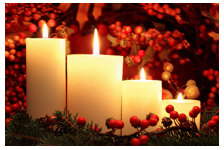 Christmas Market ~ Thursday 21st December at 15:00 -17:00 in our large playground or hall if raining.End of Term Friday 22nd December at 14:30.  Please keep looking at the dates section as we will be adding information.Any amendments will be highlighted in red.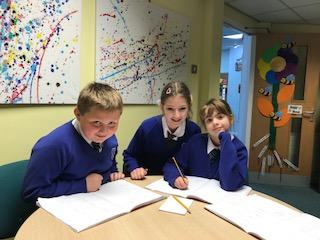 We had a brilliant turn out for the Doves’ Class assembly this week – I know Mrs Harding and her class were thrilled to have so many families support their work.  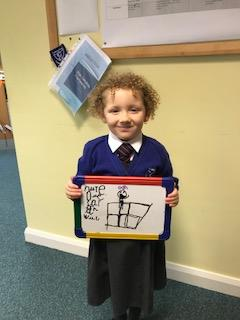 The Parent Forum this half term is scheduled to take place on the 4th December from 18:00-19:00.  We are to discuss the way we organise our classes across school, our music provision and after school activities.  The aim of this evening is for us to actively work together to share ideas to improve further what is currently taking place.  I really hope that you will feel this to be a beneficial use of your time and join us.  We have experienced extreme weather conditions this week but despite a few leaks and a flooded field we were fortunate to be able to remain open.  We hope that you have all managed to say safe and warm. The weekend is set to have more rain so we all need to be prepared.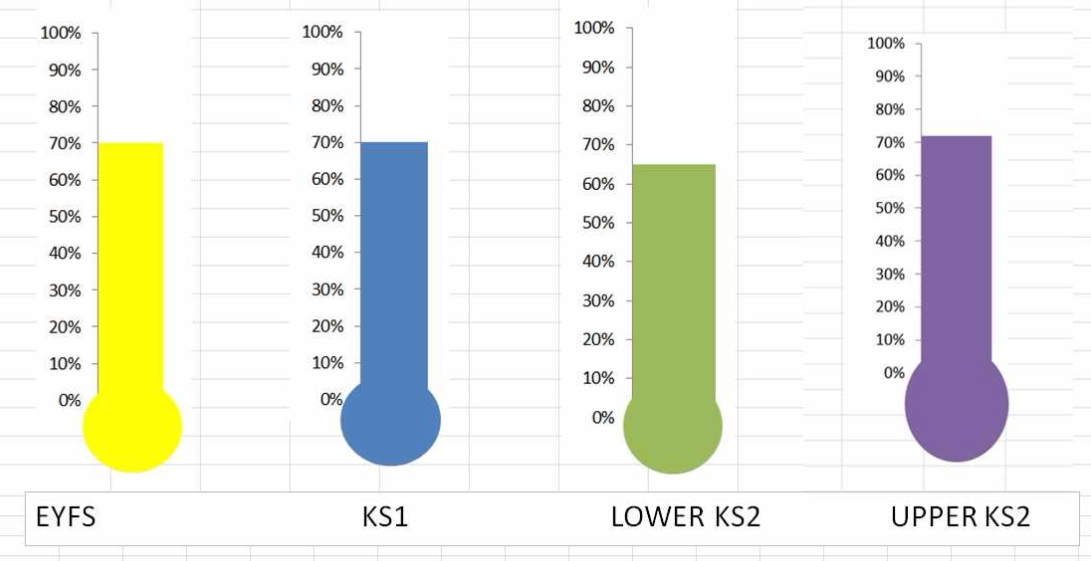 If you haven’t already please could you make your trip payments via parent pay or cheque?Ducklings ~ £20 contribution per childParrots, Herons and Robins  ~ £22 contribution per childKestrels, Doves and Owls ~ £24 contribution per childFalcons, Hawks and Eagles ~ £30 contribution per child https://www.parentpay.com/public/client/security/#/login or pay via a cheque.  Thank you for all your continued support for all that takes place inside and beyond school.Susan McGrathHeadteacher.Yellow Ducklings
99% with 0 latesBrown Ducklings
98% with 1 lateParrots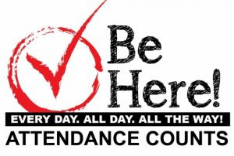 95% with 0 latesHerons
98% with 0 latesRobins 
98% with 2 latesOwls
90%  with 4 latesKestrels
94% with 0 latesDoves 
95% with 3 latesFalcons
97% with 3 latesHawks
92% with 6 latesEagles
98% with 0 latesWell done to those for making it to school every day on time!